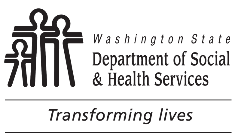 Spoken Language Interpreter Service Appointment Record(Face to Face Social Service Appointments)Spoken Language Interpreter Service Appointment Record(Face to Face Social Service Appointments)Spoken Language Interpreter Service Appointment Record(Face to Face Social Service Appointments)Spoken Language Interpreter Service Appointment Record(Face to Face Social Service Appointments)Spoken Language Interpreter Service Appointment Record(Face to Face Social Service Appointments)Spoken Language Interpreter Service Appointment Record(Face to Face Social Service Appointments)Spoken Language Interpreter Service Appointment Record(Face to Face Social Service Appointments)Spoken Language Interpreter Service Appointment Record(Face to Face Social Service Appointments)Spoken Language Interpreter Service Appointment Record(Face to Face Social Service Appointments)Spoken Language Interpreter Service Appointment Record(Face to Face Social Service Appointments)Spoken Language Interpreter Service Appointment Record(Face to Face Social Service Appointments)INTERPRETER AGENCYINTERPRETER AGENCYINTERPRETER AGENCYINTERPRETER AGENCYINTERPRETER AGENCYINTERPRETER AGENCYINTERPRETER AGENCYINTERPRETER AGENCYSpoken Language Interpreter Service Appointment Record(Face to Face Social Service Appointments)Spoken Language Interpreter Service Appointment Record(Face to Face Social Service Appointments)Spoken Language Interpreter Service Appointment Record(Face to Face Social Service Appointments)Spoken Language Interpreter Service Appointment Record(Face to Face Social Service Appointments)Spoken Language Interpreter Service Appointment Record(Face to Face Social Service Appointments)Spoken Language Interpreter Service Appointment Record(Face to Face Social Service Appointments)Spoken Language Interpreter Service Appointment Record(Face to Face Social Service Appointments)Spoken Language Interpreter Service Appointment Record(Face to Face Social Service Appointments)Spoken Language Interpreter Service Appointment Record(Face to Face Social Service Appointments)Spoken Language Interpreter Service Appointment Record(Face to Face Social Service Appointments)Spoken Language Interpreter Service Appointment Record(Face to Face Social Service Appointments)INTERPRETER AGENCY’S TRACKING NUMBERINTERPRETER AGENCY’S TRACKING NUMBERINTERPRETER AGENCY’S TRACKING NUMBERINTERPRETER AGENCY’S TRACKING NUMBERINTERPRETER AGENCY’S TRACKING NUMBERINTERPRETER AGENCY’S TRACKING NUMBERDATE OF REQUESTDATE OF REQUESTCompleted by RequesterDSHS Administration / Division Requesting InterpreterDSHS Administration / Division Requesting InterpreterDSHS Administration / Division Requesting InterpreterDSHS Administration / Division Requesting InterpreterDSHS Administration / Division Requesting InterpreterDSHS Administration / Division Requesting InterpreterDSHS Administration / Division Requesting InterpreterDSHS Administration / Division Requesting InterpreterDSHS Administration / Division Requesting InterpreterDSHS Administration / Division Requesting InterpreterDSHS Administration / Division Requesting InterpreterDSHS Administration / Division Requesting InterpreterDSHS Administration / Division Requesting InterpreterDSHS Administration / Division Requesting InterpreterDSHS Administration / Division Requesting InterpreterDSHS Administration / Division Requesting InterpreterDSHS Administration / Division Requesting InterpreterDSHS Administration / Division Requesting InterpreterDSHS Administration / Division Requesting InterpreterDSHS Administration / Division Requesting InterpreterCompleted by Requester	Developmental Disabilities Administration (DDA)	Behavioral Health Administration (BHA)		Division of Behavioral Health and Recovery (DBHR)	Eastern State Hospital (ESH)	Western State Hospital (WSH)	Child Study and Treatment Center	Aging and Long-Term Support Administration (ALTSA)		Home and Community Services Division (HCS)		Residential Care Services Division (RCS)	Economic Services Administration (ESA)		Community Services Division (CSD)		Division of Child Support (DCS)		Division of Disability Determination Services (DDDS)	Developmental Disabilities Administration (DDA)	Behavioral Health Administration (BHA)		Division of Behavioral Health and Recovery (DBHR)	Eastern State Hospital (ESH)	Western State Hospital (WSH)	Child Study and Treatment Center	Aging and Long-Term Support Administration (ALTSA)		Home and Community Services Division (HCS)		Residential Care Services Division (RCS)	Economic Services Administration (ESA)		Community Services Division (CSD)		Division of Child Support (DCS)		Division of Disability Determination Services (DDDS)	Developmental Disabilities Administration (DDA)	Behavioral Health Administration (BHA)		Division of Behavioral Health and Recovery (DBHR)	Eastern State Hospital (ESH)	Western State Hospital (WSH)	Child Study and Treatment Center	Aging and Long-Term Support Administration (ALTSA)		Home and Community Services Division (HCS)		Residential Care Services Division (RCS)	Economic Services Administration (ESA)		Community Services Division (CSD)		Division of Child Support (DCS)		Division of Disability Determination Services (DDDS)	Developmental Disabilities Administration (DDA)	Behavioral Health Administration (BHA)		Division of Behavioral Health and Recovery (DBHR)	Eastern State Hospital (ESH)	Western State Hospital (WSH)	Child Study and Treatment Center	Aging and Long-Term Support Administration (ALTSA)		Home and Community Services Division (HCS)		Residential Care Services Division (RCS)	Economic Services Administration (ESA)		Community Services Division (CSD)		Division of Child Support (DCS)		Division of Disability Determination Services (DDDS)	Developmental Disabilities Administration (DDA)	Behavioral Health Administration (BHA)		Division of Behavioral Health and Recovery (DBHR)	Eastern State Hospital (ESH)	Western State Hospital (WSH)	Child Study and Treatment Center	Aging and Long-Term Support Administration (ALTSA)		Home and Community Services Division (HCS)		Residential Care Services Division (RCS)	Economic Services Administration (ESA)		Community Services Division (CSD)		Division of Child Support (DCS)		Division of Disability Determination Services (DDDS)	Developmental Disabilities Administration (DDA)	Behavioral Health Administration (BHA)		Division of Behavioral Health and Recovery (DBHR)	Eastern State Hospital (ESH)	Western State Hospital (WSH)	Child Study and Treatment Center	Aging and Long-Term Support Administration (ALTSA)		Home and Community Services Division (HCS)		Residential Care Services Division (RCS)	Economic Services Administration (ESA)		Community Services Division (CSD)		Division of Child Support (DCS)		Division of Disability Determination Services (DDDS)	Developmental Disabilities Administration (DDA)	Behavioral Health Administration (BHA)		Division of Behavioral Health and Recovery (DBHR)	Eastern State Hospital (ESH)	Western State Hospital (WSH)	Child Study and Treatment Center	Aging and Long-Term Support Administration (ALTSA)		Home and Community Services Division (HCS)		Residential Care Services Division (RCS)	Economic Services Administration (ESA)		Community Services Division (CSD)		Division of Child Support (DCS)		Division of Disability Determination Services (DDDS)	Developmental Disabilities Administration (DDA)	Behavioral Health Administration (BHA)		Division of Behavioral Health and Recovery (DBHR)	Eastern State Hospital (ESH)	Western State Hospital (WSH)	Child Study and Treatment Center	Aging and Long-Term Support Administration (ALTSA)		Home and Community Services Division (HCS)		Residential Care Services Division (RCS)	Economic Services Administration (ESA)		Community Services Division (CSD)		Division of Child Support (DCS)		Division of Disability Determination Services (DDDS)	Developmental Disabilities Administration (DDA)	Behavioral Health Administration (BHA)		Division of Behavioral Health and Recovery (DBHR)	Eastern State Hospital (ESH)	Western State Hospital (WSH)	Child Study and Treatment Center	Aging and Long-Term Support Administration (ALTSA)		Home and Community Services Division (HCS)		Residential Care Services Division (RCS)	Economic Services Administration (ESA)		Community Services Division (CSD)		Division of Child Support (DCS)		Division of Disability Determination Services (DDDS)	Developmental Disabilities Administration (DDA)	Behavioral Health Administration (BHA)		Division of Behavioral Health and Recovery (DBHR)	Eastern State Hospital (ESH)	Western State Hospital (WSH)	Child Study and Treatment Center	Aging and Long-Term Support Administration (ALTSA)		Home and Community Services Division (HCS)		Residential Care Services Division (RCS)	Economic Services Administration (ESA)		Community Services Division (CSD)		Division of Child Support (DCS)		Division of Disability Determination Services (DDDS)	Children’s Administration (CA)		Court Interpreter appointment (if interpreter is hired directly mileage is not typically paid. Only fill in Section VI if mileage is being reimbursed. Document any rate that is different than the CA court interpreter payment guidelines rate in V. below)	Rehabilitation Administration (RA)		Division of Vocational Rehabilitation (DVR)		Special Commitment Center (SCC)	Office of the Deaf and Hard of Hearing (ODHH)Other DSHS Administration / Division:       	Children’s Administration (CA)		Court Interpreter appointment (if interpreter is hired directly mileage is not typically paid. Only fill in Section VI if mileage is being reimbursed. Document any rate that is different than the CA court interpreter payment guidelines rate in V. below)	Rehabilitation Administration (RA)		Division of Vocational Rehabilitation (DVR)		Special Commitment Center (SCC)	Office of the Deaf and Hard of Hearing (ODHH)Other DSHS Administration / Division:       	Children’s Administration (CA)		Court Interpreter appointment (if interpreter is hired directly mileage is not typically paid. Only fill in Section VI if mileage is being reimbursed. Document any rate that is different than the CA court interpreter payment guidelines rate in V. below)	Rehabilitation Administration (RA)		Division of Vocational Rehabilitation (DVR)		Special Commitment Center (SCC)	Office of the Deaf and Hard of Hearing (ODHH)Other DSHS Administration / Division:       	Children’s Administration (CA)		Court Interpreter appointment (if interpreter is hired directly mileage is not typically paid. Only fill in Section VI if mileage is being reimbursed. Document any rate that is different than the CA court interpreter payment guidelines rate in V. below)	Rehabilitation Administration (RA)		Division of Vocational Rehabilitation (DVR)		Special Commitment Center (SCC)	Office of the Deaf and Hard of Hearing (ODHH)Other DSHS Administration / Division:       	Children’s Administration (CA)		Court Interpreter appointment (if interpreter is hired directly mileage is not typically paid. Only fill in Section VI if mileage is being reimbursed. Document any rate that is different than the CA court interpreter payment guidelines rate in V. below)	Rehabilitation Administration (RA)		Division of Vocational Rehabilitation (DVR)		Special Commitment Center (SCC)	Office of the Deaf and Hard of Hearing (ODHH)Other DSHS Administration / Division:       	Children’s Administration (CA)		Court Interpreter appointment (if interpreter is hired directly mileage is not typically paid. Only fill in Section VI if mileage is being reimbursed. Document any rate that is different than the CA court interpreter payment guidelines rate in V. below)	Rehabilitation Administration (RA)		Division of Vocational Rehabilitation (DVR)		Special Commitment Center (SCC)	Office of the Deaf and Hard of Hearing (ODHH)Other DSHS Administration / Division:       	Children’s Administration (CA)		Court Interpreter appointment (if interpreter is hired directly mileage is not typically paid. Only fill in Section VI if mileage is being reimbursed. Document any rate that is different than the CA court interpreter payment guidelines rate in V. below)	Rehabilitation Administration (RA)		Division of Vocational Rehabilitation (DVR)		Special Commitment Center (SCC)	Office of the Deaf and Hard of Hearing (ODHH)Other DSHS Administration / Division:       	Children’s Administration (CA)		Court Interpreter appointment (if interpreter is hired directly mileage is not typically paid. Only fill in Section VI if mileage is being reimbursed. Document any rate that is different than the CA court interpreter payment guidelines rate in V. below)	Rehabilitation Administration (RA)		Division of Vocational Rehabilitation (DVR)		Special Commitment Center (SCC)	Office of the Deaf and Hard of Hearing (ODHH)Other DSHS Administration / Division:       	Children’s Administration (CA)		Court Interpreter appointment (if interpreter is hired directly mileage is not typically paid. Only fill in Section VI if mileage is being reimbursed. Document any rate that is different than the CA court interpreter payment guidelines rate in V. below)	Rehabilitation Administration (RA)		Division of Vocational Rehabilitation (DVR)		Special Commitment Center (SCC)	Office of the Deaf and Hard of Hearing (ODHH)Other DSHS Administration / Division:       	Children’s Administration (CA)		Court Interpreter appointment (if interpreter is hired directly mileage is not typically paid. Only fill in Section VI if mileage is being reimbursed. Document any rate that is different than the CA court interpreter payment guidelines rate in V. below)	Rehabilitation Administration (RA)		Division of Vocational Rehabilitation (DVR)		Special Commitment Center (SCC)	Office of the Deaf and Hard of Hearing (ODHH)Other DSHS Administration / Division:       Completed by RequesterDES interpreter contract category (mark one):   1      2A      2B      3      Not using DES contractDSHS staff:  When using the DES interpreter contract for social service appointments, request appointments be filled under category 3. See Form directions for additional details on the DES interpreter contract categories. DES interpreter contract category (mark one):   1      2A      2B      3      Not using DES contractDSHS staff:  When using the DES interpreter contract for social service appointments, request appointments be filled under category 3. See Form directions for additional details on the DES interpreter contract categories. DES interpreter contract category (mark one):   1      2A      2B      3      Not using DES contractDSHS staff:  When using the DES interpreter contract for social service appointments, request appointments be filled under category 3. See Form directions for additional details on the DES interpreter contract categories. DES interpreter contract category (mark one):   1      2A      2B      3      Not using DES contractDSHS staff:  When using the DES interpreter contract for social service appointments, request appointments be filled under category 3. See Form directions for additional details on the DES interpreter contract categories. DES interpreter contract category (mark one):   1      2A      2B      3      Not using DES contractDSHS staff:  When using the DES interpreter contract for social service appointments, request appointments be filled under category 3. See Form directions for additional details on the DES interpreter contract categories. DES interpreter contract category (mark one):   1      2A      2B      3      Not using DES contractDSHS staff:  When using the DES interpreter contract for social service appointments, request appointments be filled under category 3. See Form directions for additional details on the DES interpreter contract categories. DES interpreter contract category (mark one):   1      2A      2B      3      Not using DES contractDSHS staff:  When using the DES interpreter contract for social service appointments, request appointments be filled under category 3. See Form directions for additional details on the DES interpreter contract categories. DES interpreter contract category (mark one):   1      2A      2B      3      Not using DES contractDSHS staff:  When using the DES interpreter contract for social service appointments, request appointments be filled under category 3. See Form directions for additional details on the DES interpreter contract categories. DES interpreter contract category (mark one):   1      2A      2B      3      Not using DES contractDSHS staff:  When using the DES interpreter contract for social service appointments, request appointments be filled under category 3. See Form directions for additional details on the DES interpreter contract categories. DES interpreter contract category (mark one):   1      2A      2B      3      Not using DES contractDSHS staff:  When using the DES interpreter contract for social service appointments, request appointments be filled under category 3. See Form directions for additional details on the DES interpreter contract categories. DES interpreter contract category (mark one):   1      2A      2B      3      Not using DES contractDSHS staff:  When using the DES interpreter contract for social service appointments, request appointments be filled under category 3. See Form directions for additional details on the DES interpreter contract categories. DES interpreter contract category (mark one):   1      2A      2B      3      Not using DES contractDSHS staff:  When using the DES interpreter contract for social service appointments, request appointments be filled under category 3. See Form directions for additional details on the DES interpreter contract categories. DES interpreter contract category (mark one):   1      2A      2B      3      Not using DES contractDSHS staff:  When using the DES interpreter contract for social service appointments, request appointments be filled under category 3. See Form directions for additional details on the DES interpreter contract categories. DES interpreter contract category (mark one):   1      2A      2B      3      Not using DES contractDSHS staff:  When using the DES interpreter contract for social service appointments, request appointments be filled under category 3. See Form directions for additional details on the DES interpreter contract categories. DES interpreter contract category (mark one):   1      2A      2B      3      Not using DES contractDSHS staff:  When using the DES interpreter contract for social service appointments, request appointments be filled under category 3. See Form directions for additional details on the DES interpreter contract categories. DES interpreter contract category (mark one):   1      2A      2B      3      Not using DES contractDSHS staff:  When using the DES interpreter contract for social service appointments, request appointments be filled under category 3. See Form directions for additional details on the DES interpreter contract categories. DES interpreter contract category (mark one):   1      2A      2B      3      Not using DES contractDSHS staff:  When using the DES interpreter contract for social service appointments, request appointments be filled under category 3. See Form directions for additional details on the DES interpreter contract categories. DES interpreter contract category (mark one):   1      2A      2B      3      Not using DES contractDSHS staff:  When using the DES interpreter contract for social service appointments, request appointments be filled under category 3. See Form directions for additional details on the DES interpreter contract categories. DES interpreter contract category (mark one):   1      2A      2B      3      Not using DES contractDSHS staff:  When using the DES interpreter contract for social service appointments, request appointments be filled under category 3. See Form directions for additional details on the DES interpreter contract categories. DES interpreter contract category (mark one):   1      2A      2B      3      Not using DES contractDSHS staff:  When using the DES interpreter contract for social service appointments, request appointments be filled under category 3. See Form directions for additional details on the DES interpreter contract categories. Completed by RequesterRequester InformationRequester InformationRequester InformationRequester InformationRequester InformationRequester InformationRequester InformationRequester InformationRequester InformationRequester InformationRequester InformationRequester InformationRequester InformationRequester InformationRequester InformationRequester InformationRequester InformationRequester InformationRequester InformationRequester InformationCompleted by RequesterNAMENAMENAMENAMENAMENAMENAMENAMENAMETITLETITLETITLETITLETITLETITLETITLETITLETITLETITLETITLECompleted by RequesterPHONE (INCLUDING AREA CODE)(            )      PHONE (INCLUDING AREA CODE)(            )      PHONE (INCLUDING AREA CODE)(            )      PHONE (INCLUDING AREA CODE)(            )      CELL PHONE (INCLUDING AREA CODE)(            )      CELL PHONE (INCLUDING AREA CODE)(            )      CELL PHONE (INCLUDING AREA CODE)(            )      CELL PHONE (INCLUDING AREA CODE)(            )      CELL PHONE (INCLUDING AREA CODE)(            )      CELL PHONE (INCLUDING AREA CODE)(            )      CELL PHONE (INCLUDING AREA CODE)(            )      CELL PHONE (INCLUDING AREA CODE)(            )      CELL PHONE (INCLUDING AREA CODE)(            )      CELL PHONE (INCLUDING AREA CODE)(            )      EMAIL ADDRESSEMAIL ADDRESSEMAIL ADDRESSEMAIL ADDRESSEMAIL ADDRESSEMAIL ADDRESSCompleted by RequesterADDRESS TO MAIL INVOICE	CITY	 STATE	ZIPADDRESS TO MAIL INVOICE	CITY	 STATE	ZIPADDRESS TO MAIL INVOICE	CITY	 STATE	ZIPADDRESS TO MAIL INVOICE	CITY	 STATE	ZIPADDRESS TO MAIL INVOICE	CITY	 STATE	ZIPADDRESS TO MAIL INVOICE	CITY	 STATE	ZIPADDRESS TO MAIL INVOICE	CITY	 STATE	ZIPADDRESS TO MAIL INVOICE	CITY	 STATE	ZIPADDRESS TO MAIL INVOICE	CITY	 STATE	ZIPADDRESS TO MAIL INVOICE	CITY	 STATE	ZIPADDRESS TO MAIL INVOICE	CITY	 STATE	ZIPADDRESS TO MAIL INVOICE	CITY	 STATE	ZIPADDRESS TO MAIL INVOICE	CITY	 STATE	ZIPADDRESS TO MAIL INVOICE	CITY	 STATE	ZIPADDRESS TO MAIL INVOICE	CITY	 STATE	ZIPADDRESS TO MAIL INVOICE	CITY	 STATE	ZIPADDRESS TO MAIL INVOICE	CITY	 STATE	ZIPADDRESS TO MAIL INVOICE	CITY	 STATE	ZIPADDRESS TO MAIL INVOICE	CITY	 STATE	ZIPADDRESS TO MAIL INVOICE	CITY	 STATE	ZIPCompleted by RequesterClient InformationClient InformationClient InformationClient InformationClient InformationClient InformationClient InformationClient InformationClient InformationClient InformationClient InformationClient InformationClient InformationClient InformationClient InformationClient InformationClient InformationClient InformationClient InformationClient InformationCompleted by RequesterNAME (OPTIONAL SUBJECT TO CONFIDENTIALITY)NAME (OPTIONAL SUBJECT TO CONFIDENTIALITY)NAME (OPTIONAL SUBJECT TO CONFIDENTIALITY)NAME (OPTIONAL SUBJECT TO CONFIDENTIALITY)NAME (OPTIONAL SUBJECT TO CONFIDENTIALITY)NAME (OPTIONAL SUBJECT TO CONFIDENTIALITY)NAME (OPTIONAL SUBJECT TO CONFIDENTIALITY)NAME (OPTIONAL SUBJECT TO CONFIDENTIALITY)NAME (OPTIONAL SUBJECT TO CONFIDENTIALITY)NAME (OPTIONAL SUBJECT TO CONFIDENTIALITY)NAME (OPTIONAL SUBJECT TO CONFIDENTIALITY)DATE OF BIRTHDATE OF BIRTHDATE OF BIRTHDATE OF BIRTHDATE OF BIRTHDATE OF BIRTH GENDER GENDER GENDERCompleted by RequesterLANGUAGELANGUAGELANGUAGELANGUAGELANGUAGELANGUAGELANGUAGELANGUAGELANGUAGELANGUAGELANGUAGECLIENT ID (SPECIFIC TO EACH ADMINISTRATION / DIVISION)CLIENT ID (SPECIFIC TO EACH ADMINISTRATION / DIVISION)CLIENT ID (SPECIFIC TO EACH ADMINISTRATION / DIVISION)CLIENT ID (SPECIFIC TO EACH ADMINISTRATION / DIVISION)CLIENT ID (SPECIFIC TO EACH ADMINISTRATION / DIVISION)CLIENT ID (SPECIFIC TO EACH ADMINISTRATION / DIVISION)CLIENT ID (SPECIFIC TO EACH ADMINISTRATION / DIVISION)CLIENT ID (SPECIFIC TO EACH ADMINISTRATION / DIVISION)CLIENT ID (SPECIFIC TO EACH ADMINISTRATION / DIVISION)Completed by RequesterAppointment InformationAppointment InformationAppointment InformationAppointment InformationAppointment InformationAppointment InformationAppointment InformationAppointment InformationAppointment InformationAppointment InformationAppointment InformationAppointment InformationAppointment InformationAppointment InformationAppointment InformationAppointment InformationAppointment InformationAppointment InformationAppointment InformationAppointment InformationCompleted by RequesterAPPOINTMENT ADDRESS	CITY	 STATE	ZIPAPPOINTMENT ADDRESS	CITY	 STATE	ZIPAPPOINTMENT ADDRESS	CITY	 STATE	ZIPAPPOINTMENT ADDRESS	CITY	 STATE	ZIPAPPOINTMENT ADDRESS	CITY	 STATE	ZIPAPPOINTMENT ADDRESS	CITY	 STATE	ZIPAPPOINTMENT ADDRESS	CITY	 STATE	ZIPAPPOINTMENT ADDRESS	CITY	 STATE	ZIPAPPOINTMENT ADDRESS	CITY	 STATE	ZIPAPPOINTMENT ADDRESS	CITY	 STATE	ZIPAPPOINTMENT ADDRESS	CITY	 STATE	ZIPAPPOINTMENT ADDRESS	CITY	 STATE	ZIPAPPOINTMENT ADDRESS	CITY	 STATE	ZIPAPPOINTMENT ADDRESS	CITY	 STATE	ZIPAPPOINTMENT ADDRESS	CITY	 STATE	ZIPAPPOINTMENT ADDRESS	CITY	 STATE	ZIPAPPOINTMENT ADDRESS	CITY	 STATE	ZIPAPPOINTMENT ADDRESS	CITY	 STATE	ZIPAPPOINTMENT ADDRESS	CITY	 STATE	ZIPAPPOINTMENT ADDRESS	CITY	 STATE	ZIPCompleted by RequesterAPPOINTMENT DATEAPPOINTMENT DATEAPPOINTMENT DATEAPPOINTMENT DATEAPPOINTMENT DATEAPPOINTMENT DATESTART TIME
     :     START TIME
     :     START TIME
     :     START TIME
     :     START TIME
     :     START TIME
     :     START TIME
     :     START TIME
     :     START TIME
     :     ANTICIPATED END TIME     :     ANTICIPATED END TIME     :     ANTICIPATED END TIME     :     ANTICIPATED END TIME     :     ANTICIPATED END TIME     :     Completed by RequesterSpecial Instructions (CA Staff, when using Court or off contract Interpreters, please list agreed upon hourly rate here.)Special Instructions (CA Staff, when using Court or off contract Interpreters, please list agreed upon hourly rate here.)Special Instructions (CA Staff, when using Court or off contract Interpreters, please list agreed upon hourly rate here.)Special Instructions (CA Staff, when using Court or off contract Interpreters, please list agreed upon hourly rate here.)Special Instructions (CA Staff, when using Court or off contract Interpreters, please list agreed upon hourly rate here.)Special Instructions (CA Staff, when using Court or off contract Interpreters, please list agreed upon hourly rate here.)Special Instructions (CA Staff, when using Court or off contract Interpreters, please list agreed upon hourly rate here.)Special Instructions (CA Staff, when using Court or off contract Interpreters, please list agreed upon hourly rate here.)Special Instructions (CA Staff, when using Court or off contract Interpreters, please list agreed upon hourly rate here.)Special Instructions (CA Staff, when using Court or off contract Interpreters, please list agreed upon hourly rate here.)Special Instructions (CA Staff, when using Court or off contract Interpreters, please list agreed upon hourly rate here.)Special Instructions (CA Staff, when using Court or off contract Interpreters, please list agreed upon hourly rate here.)Special Instructions (CA Staff, when using Court or off contract Interpreters, please list agreed upon hourly rate here.)Special Instructions (CA Staff, when using Court or off contract Interpreters, please list agreed upon hourly rate here.)Special Instructions (CA Staff, when using Court or off contract Interpreters, please list agreed upon hourly rate here.)Special Instructions (CA Staff, when using Court or off contract Interpreters, please list agreed upon hourly rate here.)Special Instructions (CA Staff, when using Court or off contract Interpreters, please list agreed upon hourly rate here.)Special Instructions (CA Staff, when using Court or off contract Interpreters, please list agreed upon hourly rate here.)Special Instructions (CA Staff, when using Court or off contract Interpreters, please list agreed upon hourly rate here.)Special Instructions (CA Staff, when using Court or off contract Interpreters, please list agreed upon hourly rate here.)Completed by RequesterInterpreter Information (Completed by Interpreter and Reviewed by Requester)
(Court Interpreters hired directly by CA, do not fill in 2 – 6 unless it is agreed in advance that mileage will be reimbursed.)Interpreter Information (Completed by Interpreter and Reviewed by Requester)
(Court Interpreters hired directly by CA, do not fill in 2 – 6 unless it is agreed in advance that mileage will be reimbursed.)Interpreter Information (Completed by Interpreter and Reviewed by Requester)
(Court Interpreters hired directly by CA, do not fill in 2 – 6 unless it is agreed in advance that mileage will be reimbursed.)Interpreter Information (Completed by Interpreter and Reviewed by Requester)
(Court Interpreters hired directly by CA, do not fill in 2 – 6 unless it is agreed in advance that mileage will be reimbursed.)Interpreter Information (Completed by Interpreter and Reviewed by Requester)
(Court Interpreters hired directly by CA, do not fill in 2 – 6 unless it is agreed in advance that mileage will be reimbursed.)Interpreter Information (Completed by Interpreter and Reviewed by Requester)
(Court Interpreters hired directly by CA, do not fill in 2 – 6 unless it is agreed in advance that mileage will be reimbursed.)Interpreter Information (Completed by Interpreter and Reviewed by Requester)
(Court Interpreters hired directly by CA, do not fill in 2 – 6 unless it is agreed in advance that mileage will be reimbursed.)Interpreter Information (Completed by Interpreter and Reviewed by Requester)
(Court Interpreters hired directly by CA, do not fill in 2 – 6 unless it is agreed in advance that mileage will be reimbursed.)Interpreter Information (Completed by Interpreter and Reviewed by Requester)
(Court Interpreters hired directly by CA, do not fill in 2 – 6 unless it is agreed in advance that mileage will be reimbursed.)Interpreter Information (Completed by Interpreter and Reviewed by Requester)
(Court Interpreters hired directly by CA, do not fill in 2 – 6 unless it is agreed in advance that mileage will be reimbursed.)Interpreter Information (Completed by Interpreter and Reviewed by Requester)
(Court Interpreters hired directly by CA, do not fill in 2 – 6 unless it is agreed in advance that mileage will be reimbursed.)Interpreter Information (Completed by Interpreter and Reviewed by Requester)
(Court Interpreters hired directly by CA, do not fill in 2 – 6 unless it is agreed in advance that mileage will be reimbursed.)Interpreter Information (Completed by Interpreter and Reviewed by Requester)
(Court Interpreters hired directly by CA, do not fill in 2 – 6 unless it is agreed in advance that mileage will be reimbursed.)Interpreter Information (Completed by Interpreter and Reviewed by Requester)
(Court Interpreters hired directly by CA, do not fill in 2 – 6 unless it is agreed in advance that mileage will be reimbursed.)Interpreter Information (Completed by Interpreter and Reviewed by Requester)
(Court Interpreters hired directly by CA, do not fill in 2 – 6 unless it is agreed in advance that mileage will be reimbursed.)Interpreter Information (Completed by Interpreter and Reviewed by Requester)
(Court Interpreters hired directly by CA, do not fill in 2 – 6 unless it is agreed in advance that mileage will be reimbursed.)Interpreter Information (Completed by Interpreter and Reviewed by Requester)
(Court Interpreters hired directly by CA, do not fill in 2 – 6 unless it is agreed in advance that mileage will be reimbursed.)Interpreter Information (Completed by Interpreter and Reviewed by Requester)
(Court Interpreters hired directly by CA, do not fill in 2 – 6 unless it is agreed in advance that mileage will be reimbursed.)Interpreter Information (Completed by Interpreter and Reviewed by Requester)
(Court Interpreters hired directly by CA, do not fill in 2 – 6 unless it is agreed in advance that mileage will be reimbursed.)Interpreter Information (Completed by Interpreter and Reviewed by Requester)
(Court Interpreters hired directly by CA, do not fill in 2 – 6 unless it is agreed in advance that mileage will be reimbursed.)Interpreter Information (Completed by Interpreter and Reviewed by Requester)
(Court Interpreters hired directly by CA, do not fill in 2 – 6 unless it is agreed in advance that mileage will be reimbursed.)NAME (PLEASE PRINT)NAME (PLEASE PRINT)NAME (PLEASE PRINT)NAME (PLEASE PRINT)NAME (PLEASE PRINT)NAME (PLEASE PRINT)NAME (PLEASE PRINT)NAME (PLEASE PRINT)NAME (PLEASE PRINT)NAME (PLEASE PRINT)NAME (PLEASE PRINT)NAME (PLEASE PRINT)NAME (PLEASE PRINT)NAME (PLEASE PRINT)NAME (PLEASE PRINT)NAME (PLEASE PRINT)NAME (PLEASE PRINT)NAME (PLEASE PRINT)NAME (PLEASE PRINT)NAME (PLEASE PRINT)NAME (PLEASE PRINT) MILEAGE INFORMATION    (DES contract category 1-2. Fill in if more than 10 miles one way) MILEAGE INFORMATION    (DES contract category 1-2. Fill in if more than 10 miles one way) MILEAGE INFORMATION    (DES contract category 1-2. Fill in if more than 10 miles one way) MILEAGE INFORMATION    (DES contract category 1-2. Fill in if more than 10 miles one way)TO APPOINTMENTTO APPOINTMENTTO APPOINTMENTTO APPOINTMENTTO APPOINTMENT FROM APPOINTMENT FROM APPOINTMENT FROM APPOINTMENT FROM APPOINTMENT FROM APPOINTMENT FROM APPOINTMENT FROM APPOINTMENT FROM APPOINTMENTTOTAL REIMBURSABLE MILEAGE 
FOR THIS APPOINTMENTTOTAL REIMBURSABLE MILEAGE 
FOR THIS APPOINTMENTTOTAL REIMBURSABLE MILEAGE 
FOR THIS APPOINTMENTTOTAL REIMBURSABLE MILEAGE 
FOR THIS APPOINTMENT ORIGIN ADDRESS / CITY ORIGIN ADDRESS / CITY ORIGIN ADDRESS / CITY ORIGIN ADDRESS / CITY ORIGIN ADDRESS / CITY ORIGIN ADDRESS / CITY DESTINATION ADDRESS / CITY DESTINATION ADDRESS / CITY DESTINATION ADDRESS / CITY DESTINATION ADDRESS / CITY DESTINATION ADDRESS / CITY DESTINATION ADDRESS / CITY DESTINATION ADDRESS / CITY DESTINATION ADDRESS / CITY DESTINATION ADDRESS / CITY DESTINATION ADDRESS / CITY DESTINATION ADDRESS / CITY FINAL DESTINATION ADDRESS / CITY FINAL DESTINATION ADDRESS / CITY FINAL DESTINATION ADDRESS / CITY FINAL DESTINATION ADDRESS / CITY7.  DATE OF SERVICE7.  DATE OF SERVICE7.  DATE OF SERVICEINTERPRETER ARRIVAL TIMEINTERPRETER ARRIVAL TIMEINTERPRETER ARRIVAL TIMEINTERPRETER ARRIVAL TIMEINTERPRETER ARRIVAL TIMESERVICE 
START TIMESERVICE 
START TIMESERVICE 
START TIMESERVICE 
START TIMESERVICE 
START TIMESERVICE 
START TIMESERVICE COMPLETION TIMESERVICE COMPLETION TIMESERVICE COMPLETION TIMESERVICE COMPLETION TIMESERVICE COMPLETION TIMESERVICE COMPLETION TIMETOTAL BILLING 
TIME8. SERVICE COMPLETED	9.  IF NOT COMPLETED, WHY?	  Yes      No                    Client No Show       Interpreter No Show       DSHS Requester No Show 8. SERVICE COMPLETED	9.  IF NOT COMPLETED, WHY?	  Yes      No                    Client No Show       Interpreter No Show       DSHS Requester No Show 8. SERVICE COMPLETED	9.  IF NOT COMPLETED, WHY?	  Yes      No                    Client No Show       Interpreter No Show       DSHS Requester No Show 8. SERVICE COMPLETED	9.  IF NOT COMPLETED, WHY?	  Yes      No                    Client No Show       Interpreter No Show       DSHS Requester No Show 8. SERVICE COMPLETED	9.  IF NOT COMPLETED, WHY?	  Yes      No                    Client No Show       Interpreter No Show       DSHS Requester No Show 8. SERVICE COMPLETED	9.  IF NOT COMPLETED, WHY?	  Yes      No                    Client No Show       Interpreter No Show       DSHS Requester No Show 8. SERVICE COMPLETED	9.  IF NOT COMPLETED, WHY?	  Yes      No                    Client No Show       Interpreter No Show       DSHS Requester No Show 8. SERVICE COMPLETED	9.  IF NOT COMPLETED, WHY?	  Yes      No                    Client No Show       Interpreter No Show       DSHS Requester No Show 8. SERVICE COMPLETED	9.  IF NOT COMPLETED, WHY?	  Yes      No                    Client No Show       Interpreter No Show       DSHS Requester No Show 8. SERVICE COMPLETED	9.  IF NOT COMPLETED, WHY?	  Yes      No                    Client No Show       Interpreter No Show       DSHS Requester No Show 8. SERVICE COMPLETED	9.  IF NOT COMPLETED, WHY?	  Yes      No                    Client No Show       Interpreter No Show       DSHS Requester No Show 8. SERVICE COMPLETED	9.  IF NOT COMPLETED, WHY?	  Yes      No                    Client No Show       Interpreter No Show       DSHS Requester No Show 8. SERVICE COMPLETED	9.  IF NOT COMPLETED, WHY?	  Yes      No                    Client No Show       Interpreter No Show       DSHS Requester No Show 8. SERVICE COMPLETED	9.  IF NOT COMPLETED, WHY?	  Yes      No                    Client No Show       Interpreter No Show       DSHS Requester No Show 8. SERVICE COMPLETED	9.  IF NOT COMPLETED, WHY?	  Yes      No                    Client No Show       Interpreter No Show       DSHS Requester No Show 8. SERVICE COMPLETED	9.  IF NOT COMPLETED, WHY?	  Yes      No                    Client No Show       Interpreter No Show       DSHS Requester No Show 8. SERVICE COMPLETED	9.  IF NOT COMPLETED, WHY?	  Yes      No                    Client No Show       Interpreter No Show       DSHS Requester No Show 8. SERVICE COMPLETED	9.  IF NOT COMPLETED, WHY?	  Yes      No                    Client No Show       Interpreter No Show       DSHS Requester No Show 8. SERVICE COMPLETED	9.  IF NOT COMPLETED, WHY?	  Yes      No                    Client No Show       Interpreter No Show       DSHS Requester No Show 8. SERVICE COMPLETED	9.  IF NOT COMPLETED, WHY?	  Yes      No                    Client No Show       Interpreter No Show       DSHS Requester No Show 8. SERVICE COMPLETED	9.  IF NOT COMPLETED, WHY?	  Yes      No                    Client No Show       Interpreter No Show       DSHS Requester No Show VII.  SignaturesVII.  SignaturesVII.  SignaturesVII.  SignaturesVII.  SignaturesVII.  SignaturesVII.  SignaturesVII.  SignaturesVII.  SignaturesVII.  SignaturesVII.  SignaturesVII.  SignaturesVII.  SignaturesVII.  SignaturesVII.  SignaturesVII.  SignaturesVII.  SignaturesVII.  SignaturesVII.  SignaturesVII.  SignaturesVII.  Signatures1. INTERPRETER’S SIGNATURE	DATE1. INTERPRETER’S SIGNATURE	DATE1. INTERPRETER’S SIGNATURE	DATE1. INTERPRETER’S SIGNATURE	DATE1. INTERPRETER’S SIGNATURE	DATE1. INTERPRETER’S SIGNATURE	DATE1. INTERPRETER’S SIGNATURE	DATE1. INTERPRETER’S SIGNATURE	DATE1. INTERPRETER’S SIGNATURE	DATE1. INTERPRETER’S SIGNATURE	DATEPRINT NAME AND TITLEPRINT NAME AND TITLEPRINT NAME AND TITLEPRINT NAME AND TITLEPRINT NAME AND TITLEPRINT NAME AND TITLEPRINT NAME AND TITLEPRINT NAME AND TITLEPRINT NAME AND TITLEPRINT NAME AND TITLEPRINT NAME AND TITLE2. DSHS REPRESENTATIVE’S SIGNATURE	DATE2. DSHS REPRESENTATIVE’S SIGNATURE	DATE2. DSHS REPRESENTATIVE’S SIGNATURE	DATE2. DSHS REPRESENTATIVE’S SIGNATURE	DATE2. DSHS REPRESENTATIVE’S SIGNATURE	DATE2. DSHS REPRESENTATIVE’S SIGNATURE	DATE2. DSHS REPRESENTATIVE’S SIGNATURE	DATE2. DSHS REPRESENTATIVE’S SIGNATURE	DATE2. DSHS REPRESENTATIVE’S SIGNATURE	DATE2. DSHS REPRESENTATIVE’S SIGNATURE	DATEPRINT NAME AND TITLEPRINT NAME AND TITLEPRINT NAME AND TITLEPRINT NAME AND TITLEPRINT NAME AND TITLEPRINT NAME AND TITLEPRINT NAME AND TITLEPRINT NAME AND TITLEPRINT NAME AND TITLEPRINT NAME AND TITLEPRINT NAME AND TITLE